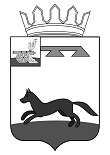 АДМИНИСТРАЦИЯГОРОДИЩЕНСКОГО СЕЛЬСКОГО ПОСЕЛЕНИЯХИСЛАВИЧСКОГО РАЙОНА СМОЛЕНСКОЙ ОБЛАСТИПОСТАНОВЛЕНИЕ от 01 марта  2024года                                                                                                №  18О внесении изменений в  муниципальную программу «По проведению праздничных мероприятий на территории муниципального образования Городищенского сельского поселения Хиславичского района Смоленской области»          В соответствии с Бюджетным кодексом Российской Федерации, Федеральным законом от 06.10.2003 № 131-ФЗ «Об общих принципах организации местного самоуправления в Российской Федерации»,  постановлением от 08.07.2022 № 23 «Об утверждении Порядка принятия решения о разработке муниципальных программ, их формирования и реализации в Администрации Городищенского сельского поселения Хиславичского района Смоленской области», Администрация Городищенского сельского поселения Хиславичского района Смоленской областиПОСТАНОВЛЯЕТ:Внести в муниципальную программу «По проведению праздничных мероприятий на территории муниципального образования Городищенского сельского поселения Хиславичского района  Смоленской области № 19 от 14.02.2020г., (в редакции постановлений Администрации Городищенского сельского поселения Хиславичского района  Смоленской области от 28.09.2020г. № 64б; от 11.11.2020г. № 73; от 10.02.2021г. № 7; от 07.02.2022г. № 12; № 38 от 06.10.2022г.; № 15 от 01.03.2023г.).Настоящее постановление подлежит официальному обнародованию и размещению на официальном сайте муниципального образования «Хиславичский район» Смоленской области в  сети «Интернет».Глава муниципального образования Городищенского сельского поселенияХиславичского района Смоленской области                                                В.В. Якушев		УТВЕРЖДЕНА постановлением  Администрации                                                                                                                 Городищенского сельского поселения Хиславичского района                                                                                            Смоленской областиот 14.02.2020г. № 19, в новой редакции постановлений № 64б от 28.09.2020г.; № 73 от 11.11.2020г.; № 7 от 10.02.2021г.; № 12 от 07.02.2022г.; № 38 от 06.10.2022г.; № 15 от 01.03.2023г.; № 18 от 01.03.20204г. ПАСПОРТмуниципальной программы  Показатели муниципальной программыСтруктура муниципальной программы                         Финансовое обеспечение муниципальной программыСВЕДЕНИЯ о показателях муниципальной программыОбщие положенияМуниципальная программа «Проведение праздничных мероприятий на территории Городищенского сельского поселения Хиславичского района Смоленской области» (далее - Программа) разработана в соответствии с Федеральным законом от 06 октября 2003 года № 131 -ФЗ «Об общих принципах организации местного самоуправления в Российской Федерации».Цели и задачи настоящей Программы направлены на создание условий для обеспечения качественного проведения культурно - массовых и праздничных мероприятий.Объектом Программы является организация и плановое проведение местных и участие в организации и проведении общегородских праздничных и иных зрелищных массовых мероприятий на территории муниципального образования, что будет способствовать целям обеспечения общественного порядка на территории, привлечению желающих принять участие в их проведении, вовлечению в общественной жизни социально незащищенных и неблагополучных групп населения, украшению Городищенского сельского поселения Хиславичского района Смоленской области и иных целей.Программа определяет объемы и источники финансирования на каждое мероприятие, устанавливает ответственных за реализацию этих мероприятий и отражает показатели результативности от проведения праздничных мероприятий.Раздел 2. Сведения о региональных проектах.Финансирование по региональным проектам не предусмотрено.Раздел 3. Сведения о ведомственных проектах.Финансирование по ведомственным проектам не предусмотрено.Раздел 4. Паспорта комплексов процессных мероприятий.                                                                          ПАСПОРТ комплекса процессных мероприятий «Проведение праздничных мероприятий на территории муниципального образования  Городищенского сельского поселения  Хиславичского района Смоленской областиОбщие положенияПоказатели реализации комплекса процессных мероприятийРаздел 5. Сведения о финансировании структурных элементов муниципальной программыНаименование муниципальной программыМуниципальная программа  «По проведению праздничных мероприятий на территории Городищенского сельского поселения Хиславичского района Смоленской области»Ответственный исполнитель  муниципальной программы   Администрация Городищенского сельского поселения Хиславичского района Смоленской области Глава муниципального образования Якушев Виктор ВладимировичПериод реализации муниципальной программыЭтап 1: 2020-2022 годыЭтап 2: 2023-2026 годыЦель муниципальной программыСоздание условий для  обеспечения  качественного проведения  культурно - массовых  и праздничных  комплексных процессных мероприятий на территории Городищенского сельского  поселения Хиславичского района Смоленской области Объем финансового обеспечения  за весь период реализации (по годам реализации и в разрезе источников финансирования на очередной финансовый год и первый, второй годы планового периода)Общий объем финансирования составляет 48,1 тыс.руб., из них:2020-2022годы (всего) – 13,1 тыс. руб.2023 год (всего) – 10,0 тыс. руб, из них:- средства федерального бюджета – 0,0 тыс.руб;- средства областного бюджета – 0,0 тыс. руб;- средства районного бюджета – 0,0 тыс. руб;- средства бюджета поселения – 10,0 тыс. руб;- средства внебюджетных источников -0,0 тыс. руб;2024 год (всего) – 10,0 тыс. руб, из них:- средства федерального бюджета – 0,0 тыс.руб;- средства областного бюджета – 0,0 тыс. руб;- средства районного бюджета – 0,0 тыс. руб;- средства бюджета поселения – 10,0 тыс. руб;- средства внебюджетных источников -0,0 тыс. руб;2025 год  (всего) – 10,0 тыс. руб, из них:- средства федерального бюджета – 0,0 тыс.руб;- средства областного бюджета – 0,0 тыс. руб;- средства районного бюджета – 0,0 тыс. руб;- средства бюджета поселения – 10,0 тыс. руб;- средства внебюджетных источников -0,0 тыс. руб;2025 год  (всего) – 5,0 тыс. руб, из них:- средства федерального бюджета – 0,0 тыс.руб;- средства областного бюджета – 0,0 тыс. руб;- средства районного бюджета – 0,0 тыс. руб;- средства бюджета поселения – 5,0 тыс. руб;- средства внебюджетных источников -0,0 тыс. руб;Влияние на достижение целей государственных программ Российской ФедерацииОрганизованное проведение массовых мероприятий при заблаговременном информировании населения о датах и местах их проведения. Привлечение населения к участию в праздничных мероприятиях.№ п/пНаименование показателяЕдиница измеренияБазовое значение показателя (2023год)Планируемое значение показателяПланируемое значение показателяПланируемое значение показателя№ п/пНаименование показателяЕдиница измеренияБазовое значение показателя (2023год)2024 год2025 год2026 год1234567количество проведенных культурно - досуговых мероприятий% 0135№ п/пЗадача структурного элементаЗадача структурного элементаКраткое описание ожидаемых эффектов от реализации задачи структурного элементаСвязь с показателями122341. Региональный проект 1. Региональный проект 1. Региональный проект 1. Региональный проект 1. Региональный проект Участие в региональных проектах не предусмотреноУчастие в региональных проектах не предусмотреноУчастие в региональных проектах не предусмотреноУчастие в региональных проектах не предусмотреноУчастие в региональных проектах не предусмотрено2. Ведомственный проект 2. Ведомственный проект 2. Ведомственный проект 2. Ведомственный проект 2. Ведомственный проект Участие в ведомственных проектах не предусмотреноУчастие в ведомственных проектах не предусмотреноУчастие в ведомственных проектах не предусмотреноУчастие в ведомственных проектах не предусмотреноУчастие в ведомственных проектах не предусмотрено3. Комплекс процессных мероприятий «Проведение праздничных мероприятий на территории муниципального образования  Городищенского сельского поселения» Хиславичского района  Смоленской области»3. Комплекс процессных мероприятий «Проведение праздничных мероприятий на территории муниципального образования  Городищенского сельского поселения» Хиславичского района  Смоленской области»3. Комплекс процессных мероприятий «Проведение праздничных мероприятий на территории муниципального образования  Городищенского сельского поселения» Хиславичского района  Смоленской области»3. Комплекс процессных мероприятий «Проведение праздничных мероприятий на территории муниципального образования  Городищенского сельского поселения» Хиславичского района  Смоленской области»3. Комплекс процессных мероприятий «Проведение праздничных мероприятий на территории муниципального образования  Городищенского сельского поселения» Хиславичского района  Смоленской области»Ответственный за выполнение комплекса процессных мероприятийОтветственный за выполнение комплекса процессных мероприятийОтветственный за выполнение комплекса процессных мероприятийГлава муниципального образования Городищенского сельского поселения Хиславичского района Смоленской области Якушев Виктор ВладимировичГлава муниципального образования Городищенского сельского поселения Хиславичского района Смоленской области Якушев Виктор Владимирович3.13.1Проведение  культурно –досуговых мероприятийУлучшение качества культурного обслуживания населения Проведение мероприятий, посвященных памятным датам в истории поселения, района, области, России.Источник финансового обеспеченияОбъем финансового обеспечения по годам реализации (тыс. руб.)Объем финансового обеспечения по годам реализации (тыс. руб.)Объем финансового обеспечения по годам реализации (тыс. руб.)Объем финансового обеспечения по годам реализации (тыс. руб.)Источник финансового обеспечениявсего2024 год2025 год2026 год12345В целом по муниципальной программе, в том числе:25,010,010,05,0Местный бюджет25,0        10,0        10,05,0№ п/пНаименование показателяМетодика расчета показателя или источник получения информации о значении показателя (наименование формы статистического наблюдения, реквизиты документа об утверждении методики и т.д.)123количество проведенных культурно - досуговых мероприятийИсточник получения информации: СДКОтветственный за выполнение комплекса процессных мероприятийГлава муниципального образования Городищенского сельского поселения Хиславичского района Смоленской области Якушев Виктор ВладимировичСвязь с муниципальной программойМуниципальная  программа «Проведение праздничных мероприятий на территории муниципального образования  Городищенского сельского поселения Хиславичского района  Смоленской области» № п/пНаименование показателяЕдиница измеренияБазовое значение показателя (2023год)Планируемое значение показателяПланируемое значение показателяПланируемое значение показателя№ п/пНаименование показателяЕдиница измеренияБазовое значение показателя (2023год)2024 год2025 год2026 год1234567количество проведенных культурно - досуговых мероприятийЕд.    236 6№ п/пНаименованиеУчастник муниципальной программыИсточник финансового обеспечения Объем средств на реализацию муниципальной программы на очередной финансовый год и плановый период (тыс. рублей)Объем средств на реализацию муниципальной программы на очередной финансовый год и плановый период (тыс. рублей)Объем средств на реализацию муниципальной программы на очередной финансовый год и плановый период (тыс. рублей)Объем средств на реализацию муниципальной программы на очередной финансовый год и плановый период (тыс. рублей)Объем средств на реализацию муниципальной программы на очередной финансовый год и плановый период (тыс. рублей)Объем средств на реализацию муниципальной программы на очередной финансовый год и плановый период (тыс. рублей)Объем средств на реализацию муниципальной программы на очередной финансовый год и плановый период (тыс. рублей)№ п/пНаименованиеУчастник муниципальной программыИсточник финансового обеспечения всего2024год2024год2025 год2025 год2026год2026год1. Региональный проект 1. Региональный проект 1. Региональный проект 1. Региональный проект 1. Региональный проект 1. Региональный проект 1. Региональный проект 1. Региональный проект 1. Региональный проект 1. Региональный проект 1. Региональный проект Финансирование по региональным проектам не предусмотрено.Финансирование по региональным проектам не предусмотрено.Финансирование по региональным проектам не предусмотрено.Финансирование по региональным проектам не предусмотрено.Финансирование по региональным проектам не предусмотрено.Финансирование по региональным проектам не предусмотрено.Финансирование по региональным проектам не предусмотрено.Финансирование по региональным проектам не предусмотрено.Финансирование по региональным проектам не предусмотрено.Финансирование по региональным проектам не предусмотрено.Финансирование по региональным проектам не предусмотрено.2. Ведомственный проект 2. Ведомственный проект 2. Ведомственный проект 2. Ведомственный проект 2. Ведомственный проект 2. Ведомственный проект 2. Ведомственный проект 2. Ведомственный проект 2. Ведомственный проект 2. Ведомственный проект 2. Ведомственный проект Финансирование по  ведомственным проектам не предусмотрено.Финансирование по  ведомственным проектам не предусмотрено.Финансирование по  ведомственным проектам не предусмотрено.Финансирование по  ведомственным проектам не предусмотрено.Финансирование по  ведомственным проектам не предусмотрено.Финансирование по  ведомственным проектам не предусмотрено.Финансирование по  ведомственным проектам не предусмотрено.Финансирование по  ведомственным проектам не предусмотрено.Финансирование по  ведомственным проектам не предусмотрено.Финансирование по  ведомственным проектам не предусмотрено.Финансирование по  ведомственным проектам не предусмотрено.3. Комплекс процессных мероприятий «Проведение праздничных мероприятий на территории муниципального образования  Городищенского сельского поселения Хиславичского района  Смоленской области»3. Комплекс процессных мероприятий «Проведение праздничных мероприятий на территории муниципального образования  Городищенского сельского поселения Хиславичского района  Смоленской области»3. Комплекс процессных мероприятий «Проведение праздничных мероприятий на территории муниципального образования  Городищенского сельского поселения Хиславичского района  Смоленской области»3. Комплекс процессных мероприятий «Проведение праздничных мероприятий на территории муниципального образования  Городищенского сельского поселения Хиславичского района  Смоленской области»3. Комплекс процессных мероприятий «Проведение праздничных мероприятий на территории муниципального образования  Городищенского сельского поселения Хиславичского района  Смоленской области»3. Комплекс процессных мероприятий «Проведение праздничных мероприятий на территории муниципального образования  Городищенского сельского поселения Хиславичского района  Смоленской области»3. Комплекс процессных мероприятий «Проведение праздничных мероприятий на территории муниципального образования  Городищенского сельского поселения Хиславичского района  Смоленской области»3. Комплекс процессных мероприятий «Проведение праздничных мероприятий на территории муниципального образования  Городищенского сельского поселения Хиславичского района  Смоленской области»3. Комплекс процессных мероприятий «Проведение праздничных мероприятий на территории муниципального образования  Городищенского сельского поселения Хиславичского района  Смоленской области»3. Комплекс процессных мероприятий «Проведение праздничных мероприятий на территории муниципального образования  Городищенского сельского поселения Хиславичского района  Смоленской области»3. Комплекс процессных мероприятий «Проведение праздничных мероприятий на территории муниципального образования  Городищенского сельского поселения Хиславичского района  Смоленской области»3.1Проведение  культурно - досуговых мероприятийАдминистрация Городищенского сельского поселения Местный бюджет25,0025,0010,010,010,010,05,0Итого по комплексу процессных мероприятийИтого по комплексу процессных мероприятийИтого по комплексу процессных мероприятийХ25,025,010,010,010,010,05,0Всего по муниципальной программеВсего по муниципальной программеВсего по муниципальной программеХ25,025,010,010,010,010,05,0